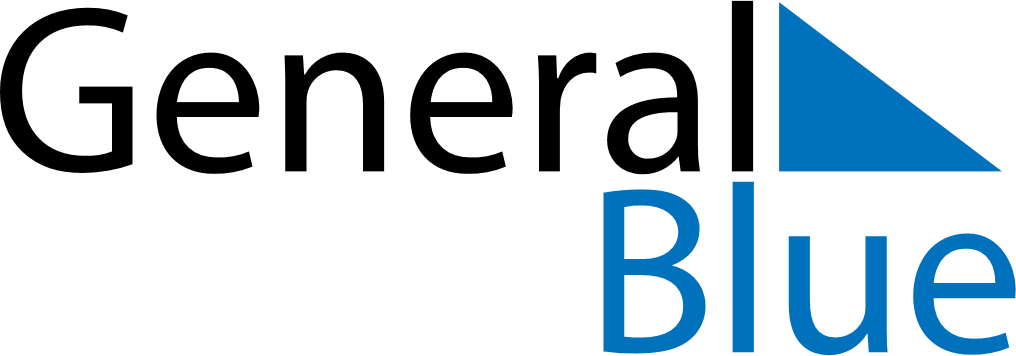 June 2023June 2023June 2023South AfricaSouth AfricaMONTUEWEDTHUFRISATSUN123456789101112131415161718Youth DayFather’s Day192021222324252627282930